Barry G. Johnson, Sr. / www.barrygjohnsonsr.comRomans: The Righteous Shall Live By Faith / Service; Ministry; Humility; Pride; Body of Christ; Church: Leadership; Church: Fellowship and Unity / Romans 12:3–8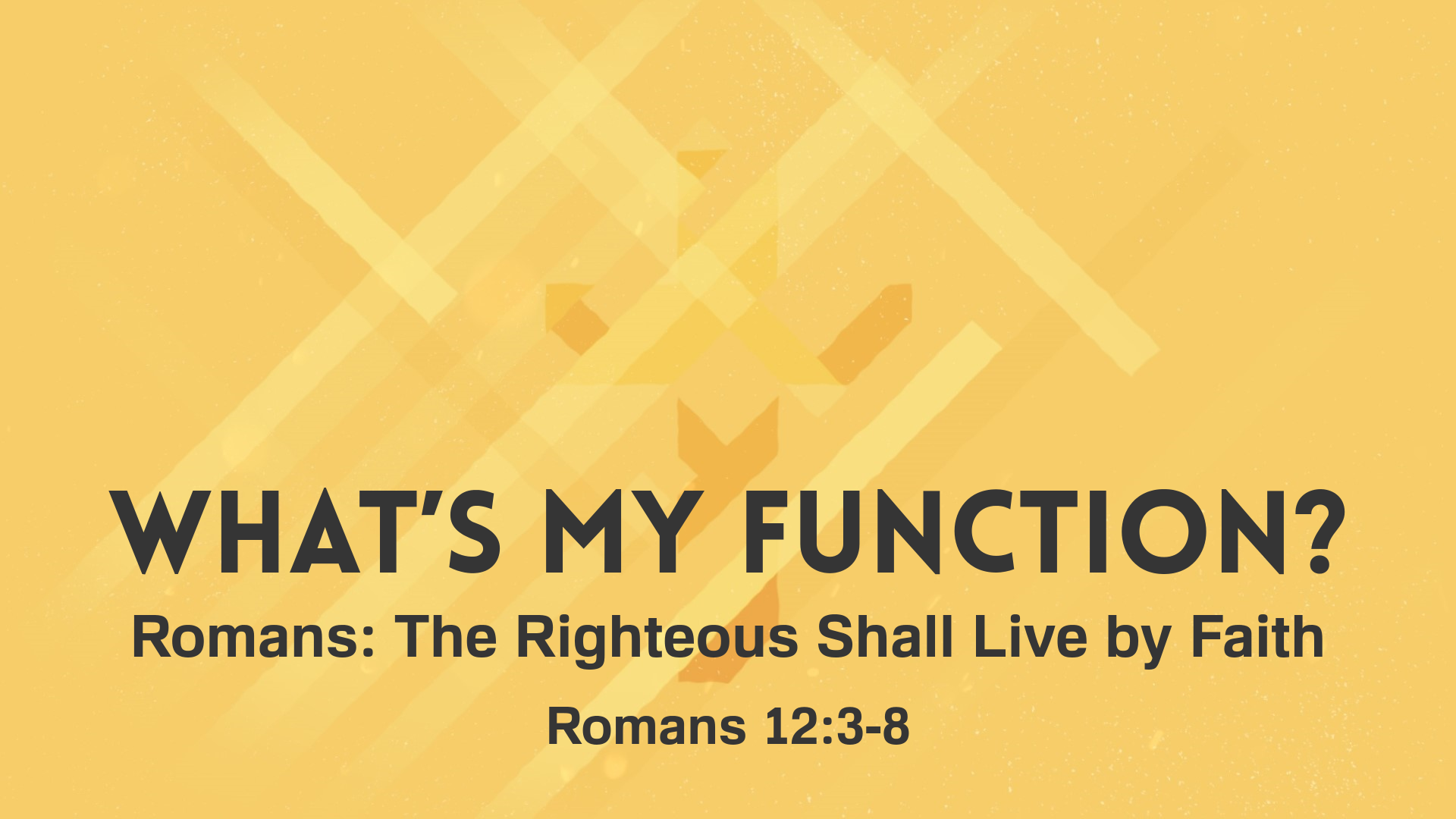 Romans 12:3–8 ESV3 For by the grace given to me I say to everyone among you not to think of himself more highly than he ought to think, but to think with sober judgment, each according to the measure of faith that God has assigned. 4 For as in one body we have many members, and the members do not all have the same function, 5 so we, though many, are one body in Christ, and individually members one of another. 6 Having gifts that differ according to the grace given to us, let us use them: if prophecy, in proportion to our faith; 7 if service, in our serving; the one who teaches, in his teaching; 8 the one who exhorts, in his exhortation; the one who contributes, in generosity; the one who leads, with zeal; the one who does acts of mercy, with cheerfulness.I. EXAMINE THE FUNCTIONS A. PROPHECY (Preaching)...   B. MINISTRY (Serving)...   2 Timothy 4:5 ESV5 As for you, always be sober-minded, endure suffering, do the work of an evangelist, fulfill your ministry.Romans 16:1–2 ESV1 I commend to you our sister Phoebe, a servant of the church at Cenchreae, 2 that you may welcome her in the Lord in a way worthy of the saints, and help her in whatever she may need from you, for she has been a patron of many and of myself as well.C. TEACHING (Instructing)...   Acts 18:26 ESV26 He began to speak boldly in the synagogue, but when Priscilla and Aquila heard him, they took him aside and explained to him the way of God more accurately.Titus 2:4 ESV4 and so train the young women to love their husbands and children,James 3:1 ESV1 Not many of you should become teachers, my brothers, for you know that we who teach will be judged with greater strictness.D. EXHORTING (Building up)...   Hebrews 3:12–13 ESV12 Take care, brothers, lest there be in any of you an evil, unbelieving heart, leading you to fall away from the living God. 13 But exhort one another every day, as long as it is called “today,” that none of you may be hardened by the deceitfulness of sin.E. GIVING (Sharing)...   2 Corinthians 9:8–11 ESV8 And God is able to make all grace abound to you, so that having all sufficiency in all things at all times, you may abound in every good work. 9 As it is written, “He has distributed freely, he has given to the poor; his righteousness endures forever.” 10 He who supplies seed to the sower and bread for food will supply and multiply your seed for sowing and increase the harvest of your righteousness. 11 You will be enriched in every way to be generous in every way, which through us will produce thanksgiving to God.1 Timothy 6:17–19 ESV17 As for the rich in this present age, charge them not to be haughty, nor to set their hopes on the uncertainty of riches, but on God, who richly provides us with everything to enjoy. 18 They are to do good, to be rich in good works, to be generous and ready to share, 19 thus storing up treasure for themselves as a good foundation for the future, so that they may take hold of that which is truly life.F. LEADING (Shepherding)...   Acts 20:17 ESV17 Now from Miletus he sent to Ephesus and called the elders of the church to come to him.Acts 20:28 ESV28 Pay careful attention to yourselves and to all the flock, in which the Holy Spirit has made you overseers, to care for the church of God, which he obtained with his own blood.1 Peter 5:1–2 ESV1 So I exhort the elders among you, as a fellow elder and a witness of the sufferings of Christ, as well as a partaker in the glory that is going to be revealed: 2 shepherd the flock of God that is among you, exercising oversight, not under compulsion, but willingly, as God would have you; not for shameful gain, but eagerly;G. SHOWING MERCY (Loving)...   Matthew 25:35–36 ESV35 For I was hungry and you gave me food, I was thirsty and you gave me drink, I was a stranger and you welcomed me, 36 I was naked and you clothed me, I was sick and you visited me, I was in prison and you came to me.’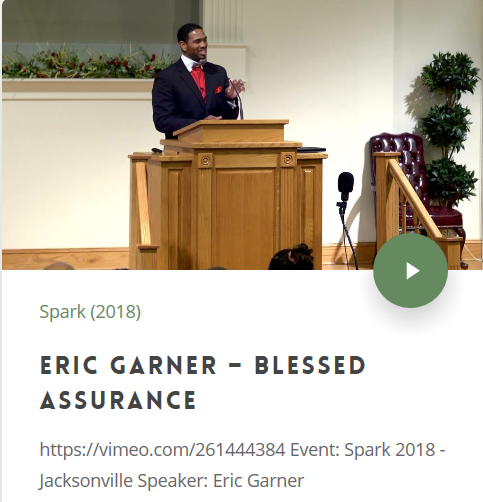 II. EXPLORE THE OPPORTUNITIES A. TAKE ADVANTAGE OF LEARNING OPPORTUNITIES...   B. TRY SERVING IN ALL AREAS OPEN TO YOU...   C. DON’T GIVE UP AFTER THE FIRST FEW TRIES...   III. INQUIRE FOR ADVICE A. OTHERS ARE MORE LIKELY TO BE OBJECTIVE...   Romans 12:3 ESV3 For by the grace given to me I say to everyone among you not to think of himself more highly than he ought to think, but to think with sober judgment, each according to the measure of faith that God has assigned.B. ESPECIALLY MATURE CHRISTIANS...   Function comes from God’s Plan of SalvationHearRomans 10:17 ESV17 So faith comes from hearing, and hearing through the word of Christ.Acts 16:32 ESV32 And they spoke the word of the Lord to him and to all who were in his house.BelieveActs 16:31 ESV31 And they said, “Believe in the Lord Jesus, and you will be saved, you and your household.”RepentActs 17:30 ESV30 The times of ignorance God overlooked, but now he commands all people everywhere to repent,ConfessMatthew 10:32–33 ESV32 So everyone who acknowledges me before men, I also will acknowledge before my Father who is in heaven, 
33 but whoever denies me before men, I also will deny before my Father who is in heaven.Be BaptizedActs 16:33 ESV33 And he took them the same hour of the night and washed their wounds; and he was baptized at once, he and all his family.Remain Faithful1 Corinthians 10:12 ESV12 Therefore let anyone who thinks that he stands take heed lest he fall.